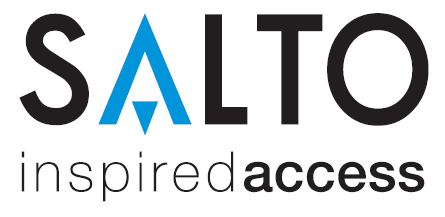 SALTO exhibiting latest innovations at The Security Event 
SALTO will exhibit its latest access control innovations at The Security Event at the National Exhibition Centre, Birmingham on 7-9 September.
“With a welcome return to live exhibitions after the pandemic, we’re looking forward to showcasing our latest access control products and software that deliver an unrivalled keyless experience,” says SALTO UK Managing Director, Ramesh Gurdev. “SALTO continues to push boundaries, to expand the envelope of what is possible and how we can use the latest and emerging technologies to create keyless buildings that are smart to own, operate and manage.  At The Security Event 2021 we will have a great mix of new products – from smart locks to cylinders - that are technically advanced and offer multiple capabilities that deliver real benefits to security specifiers, consultants and end users alike.”Highlights at the SALTO Stand (H40 – Hall 3A) include:Neo Cylinder – A compact smart door lock cylinder equipped with state of the art wireless access control technology. It is easy to retrofit to an existing door and is smartphone compatible, IP66-rated, incorporates RFID, NFC and Bluetooth mobile technology and has advanced encryption to provide a secure and seamless keyless experience.Neoxx Padlock – A unique solution for users that need an additional level of security to control specific doors, like gates or storage areas. Robust and durable, the Neoxx features IP66 water resistance and dust protection shielding it from the elements in harsh environments and extreme climates. XS4 One - With a large variety of models, XS4 One electronic handles fit virtually any door without wires and are easy to install and maintain. They are also suitable for use at fire doors and emergency exits and PAS24/High Security certificate. They integrate the latest advances in mobile access and wireless locks including BLE + NFC mobile technologies.With a large variety of models designed to fit any building’s needs, the XS4 One electronic escutcheon fits virtually any door, with the new Dark Bronze option for the XS4 One product range compliments design trends and blends perfectly with both white and dark doors, modern style and decoration.Wave XS Reader - 100% touch-free automated access control for a hands-free environment.SALTO KS - This cloud based access control solution makes access control a simple and secure solution for businesses to manage keys, users and doors across multiple locations, on the go and in real-time.SALTO Space & SVN-Flex - Building management systems and web-based software access with stand-alone, battery-powered smart electronic lock. The SALTO Virtual Network (SVN) data-on-card technology; and the first wireless access control system to combine a stand-alone locking device with online, real-time capabilities — all without wires or mechanical keys.JustIN Mobile – SALTO’s JustIN mobile technology makes it easy and secure to incorporate smartphones as a part of your access control solution. Unrivalled versatility means it can be used on main entrance doors, elevators, car park barriers, meeting rooms, etc.Gantner Lockers - GANTNER, a SALTO Group company, includes solutions for keyless access control, electronic locker locks as well as ticketing and management software for the global leisure and commercial industries.Danalock & Residential Solutions - Smart home living is becoming more popular. Residents want seamless access – without managing multiple keys – and property managers/operators want a solution that is easy to manage and provides seamless resident onboarding. All want physical security and protection for assets as well as a smarter living experience. SALTO residential solutions deliver convenient, secure, and technology-enabled living.At The Security Event visitors can take a closer look at SALTO’s diverse product range including its innovative new standalone wireless access control system that has achieved the BSI Enhanced Level IoT Kitemark™ for access control systems. So if you want to find out more about smart access control products that deliver exciting advantages and cutting-edge solutions, visit Stand H40 – Hall 3A to meet the SALTO team and see a live presentation of our technology.About SALTO SystemsSALTO Systems is a global leader in the development and manufacture of world-class hardware and software access control solutions for a variety of sectors: education, hospitality, retail, healthcare, residential, etc. SALTO revolutionized access control with the first stand-alone, battery-powered electronic lock; the SALTO Virtual Network (SVN) data-on-card technology; and the first wireless access control system that combined a stand-alone locking device with online, real-time capabilities – without wires or mechanical keys. SALTO is used in over 15,000 installations with 20 million daily users and has offices in 32 countries with a partner network that extends to every region of the globe. CONNECT WITH SALTO SYSTEMSWEBSITE | LINKEDIN I INSTAGRAM | TWITTER | FACEBOOK | YOUTUBEMEDIA CONTACTS 
For press and corporate-related matters, please contact the SALTO Systems Marketing and Communication media relations department.E: k.carey@saltosystems.comT: 07787 153150